ANEXO:  1 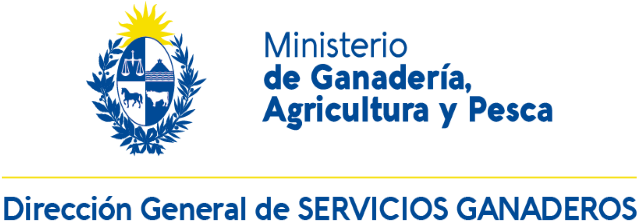 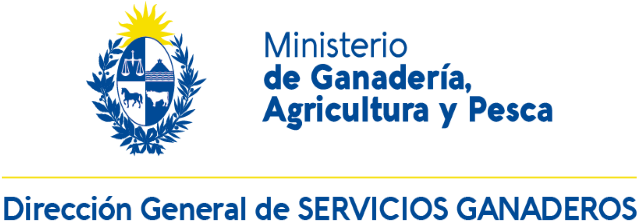 RAZA: SEXO EDAD TATUAJE IDENTIFICACIÓNIDENTIFICACIÓNRAZA: ME MC H EDAD TATUAJE MARCA IDENT. 